11.Teufner Gewerbe-Cup, Samstag 15. Juni 2019Sportanlage Landhaus, TeufenLiebe FussballfansBereits zum 11. Mal findet in Teufen der offizielle Teufner Gewerbe-Cup statt. Im gemütlichen Rahmen sollen sich die Teufner Betriebe im sportlichen und im handwerklichen Wettkampf messen. Zuerst wird ein Fussballspiel ausgetragen, bei dem der Sieger 3 Punkte gewinnt.  Direkt nach Spielschluss treffen sich die beiden Mannschaften am Holzstock mit Hammer und Nägel und bestreiten den zweiten Teamwettbewerb, welcher dem Sieger erneut 3 Punkte einträgt. Es sind auch Betriebe aus der näheren Umgebung herzlich dazu eingeladen. Der Gewerbe-Cup findet am Samstag zwischen ca. 14.00 Uhr und 19.30 Uhr statt.Gespielt wird um einen schönen Wanderpokal und um Naturalpreise. In der Anmeldegebühr von 250.- ist ein Abendessen für die ganze Mannschaft und ein Getränk pro Spieler inbegriffen. Das Rangverlesen und die Pokalübergabe finden am Samstagabend ca. 20.00 Uhr im Festzelt statt. Natürlich wird die FC-Bar die Gäste mit feinen Drinks und kühlem Bier verwöhnen. Es spielt live, das Duo Sonnenklar.Wir freuen uns auf Eure Anmeldung!WICHTIG: WER AM GEWERBECUP MITMACHT, DARF AM DORFTURNIER AUCH NOCH IN EINER ANDEREN MANNSCHAFT (FUSSBALLER, NICHTFUSSBALLER, SENIOREN ODER SIE&ER) MITSPIELEN!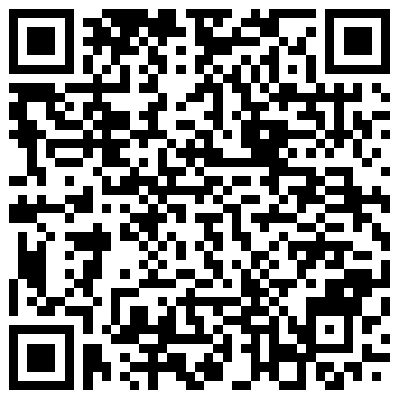 Anmeldung:	Online:  https://bit.ly/2PmKcGR   
	per Mail: kessler.teufen@gmail.com	per Post: Patrick Kessler, Alte Speicherstrasse 5b, 9053 Teufen	Einzahlung:	St. Galler Kantonalbank AG, 9053 Teufen - IBAN CH55 0078 1031 8221 7200 3 Fussballclub Teufen, Traubenstrasse 8, 9056 Gais

Bei Einzahlung Gewerbe-Cup unbedingt den Gruppennamen vermerken! Anmeldeschluss:	Sonntag, 26. Mai 2019   Anmeldung 11. Gewerbe-Cup, 15. Juni 2019 Mannschaftsname:		..........................................................................Name / Vorname		Jahrgang / Klasse	Wohnort		Verein / Firma1...........................................	..............................	................................	.................................2...........................................	..............................	................................	.................................3...........................................	..............................	................................	.................................4...........................................	..............................	................................	.................................5...........................................	..............................	................................	.................................6...........................................	..............................	................................	.................................7...........................................	..............................	................................	.................................8...........................................	..............................	................................	.................................Es müssen immer mindestens zwei Personen, die auch im Betrieb arbeiten, auf dem Platz stehen!!Bemerkungen:.............................................................................................................................................................................................................................................................................................................Name und Adresse des Mannschaftsführers:Name:		..........................................	Vorname:	..................................................Strasse:		..........................................	PLZ, Wohnort:	..................................................Tel. P:		..........................................	Tel. G:		……………………………………Email:		…………………………………………………………………………………………. (für den Versand des Spielplans dringend erforderlich / Ihre Email Adresse wird ausschliesslich für den Versand des Spielplanes und nächstes Jahr für den Versand des Anmeldeformulars verwendet!Mit der Anmeldung erklären Sie sich mit dem Turnier-Reglement einverstanden.Ort:......................................	Datum:.....................................	Unterschrift:.........................................